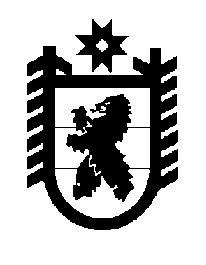 Российская Федерация Республика Карелия    ПРАВИТЕЛЬСТВО РЕСПУБЛИКИ КАРЕЛИЯРАСПОРЯЖЕНИЕот  23 октября 2017 года № 561р-Пг. Петрозаводск Внести в распоряжение Правительства Республики Карелия                                   от 27 января 2017 года № 39р-П, с изменениями, внесенными распоряжениями Правительства Республики Карелия от 28 марта 2017 года № 180р-П, от 20 апреля 2017 года № 211р-П, от 17  мая 2017 года № 250р-П,  от 29 мая 2017 года № 291р-П, от 5 июня 2017 года № 305р-П, от 3 августа 2017 года № 446р-П, от 29 августа 2017 года № 490р-П, от 6 сентября 
2017 года № 494р-П, от 21 сентября 2017 года № 517р-П, следующие изменения: 1) в Адресной инвестиционной программе Республики Карелия 
на 2017 год, утвержденной указанным распоряжением:а) в графе «Сумма» строки  «Расходы – всего»  цифры «4 926 665,3» заменить цифрами «5 898 306,2»;б) в графе «Сумма» строки «Министерство строительства, жилищно-коммунального хозяйства и энергетики Республики Карелия – 
главный распорядитель средств» цифры «4 104 127,5» заменить цифрами                         «4 550 171,8»;в)  в разделе I:в графе «Сумма» строки  «Объекты капитального строительства, предназначенные для решения вопросов местного значения»  цифры                     «2 569 378,8» заменить цифрами «2 550 541,2»;в подразделе I.I:в графе «Сумма» строки «Объекты капитального строительства, предназначенные для решения вопросов местного значения, финансовое обеспечение которых осуществляется в форме субсидий бюджетам муниципальных образований»  цифры «455 247,4» заменить цифрами                «456 874,7»;дополнить пунктом 7 следующего содержания:в подразделе I.II:в графе «Сумма» строки «Объекты капитального строительства, предназначенные для решения вопросов местного значения, финансовое обеспечение которых осуществляется в форме бюджетных инвестиций»  цифры «2 114 131,4» заменить цифрами «2 093 666,5»;пункт 1 признать утратившим силу;в графе «Сумма» пункта 6 цифры «2 637,0»  заменить  цифрами                 «2 628,7»; в графе «Сумма» пункта 10  цифры «278 888,0», «19 522,2» заменить соответственно цифрами «260 155,1», «789,3»;г) в разделе II:в графе «Сумма» строки «Объекты капитального строительства, относящиеся к государственной собственности Республики Карелия» цифры «1 534 748,7» заменить цифрами «1 999 630,6»;в графе «Сумма»    пункта 2  цифры «1 142 768,5», «156 351,0» заменить соответственно цифрами «1 370 991,0», «384 573,5»;в графе «Сумма» пункта 3  цифры «181 990,0», «169 290,0»,                      «12 700,0» заменить соответственно цифрами «382 873,7», «356 111,8»,              «26 761,9»;в графе «Сумма» пункта 7 цифры «2 000,0»  заменить  цифрами                   «14 000,0»; в графе «Сумма»  пункта 10  цифры «104 263,8», «10 486,4» заменить соответственно цифрами «109 263,8», «15 486,4»;в графе «Сумма» пункта 12  цифры «2 969,6»  заменить  цифрами                 «3 069,6»; в графе «Сумма»    пункта 13 цифры «640,0»  заменить  цифрами «540,0»; в графе «Сумма» пункта 14 цифры «1 000,0»  заменить  цифрами «775,7»; дополнить пунктами 16 – 18 следующего содержания:д) в графе «Сумма» строки «Государственный комитет Республики Карелия по дорожному хозяйству, транспорту и связи – главный распорядитель средств» цифры «822 537,8» заменить цифрами «1 348 134,4»;е) в разделе III:в графе «Сумма» строки «Объекты капитального строительства в сфере дорожного строительства, относящиеся к государственной собственности Республики Карелия (Дорожный фонд)» цифры «822 537,8» заменить цифрами «1 348 134,4»;в графе «Сумма» пункта 1 цифры «29 991,7» заменить цифрами                         «23 820,0»;пункт 2 изложить в следующей редакции:в графе «Сумма» пункта 6 цифры «98 400,7» заменить цифрами              «133 292,5»;2) в Адресной инвестиционной программе Республики Карелия на плановый период 2018 и 2019 годов, утвержденной указанным распоряжением:а) в графе «Сумма» строки  «Расходы – всего»  цифры «195 957,2»,              «160 380,0» заменить соответственно цифрами «482 067,9», «172 452,0»;б) в графе «Сумма» строки «Министерство строительства, жилищно-коммунального хозяйства и энергетики Республики Карелия – главный распорядитель средств» цифры «165 957,2», «160 380,0» заменить соответственно цифрами «218 297,2», «172 452,0»;в) в разделе I:в графе «Сумма» строки «Объекты капитального строительства, относящиеся к государственной собственности Республики Карелия» цифры «165 957,2», «160 380,0» заменить соответственно цифрами                  «218 297,2», «172 452,0»;в пункте 1: в графе «Сумма» цифры «163 944,0», «160 380,0» заменить соответственно цифрами «176 284,0», «172 452,0»;дополнить строкой следующего содержания:дополнить пунктом 3 следующего содержания:г) в графе «2018» строки «Государственный комитет Республики Карелия по дорожному хозяйству, транспорту и связи – главный распорядитель средств» цифры «30 000,0» заменить цифрами «263 770,7»;д) в разделе II:в графе «2018» строки «Объекты капитального строительства в сфере дорожного строительства, относящиеся к государственной собственности Республики Карелия (Дорожный фонд)» цифры «30 000,0» заменить цифрами «263 770,7»;дополнить пунктом 2 следующего содержания: 
           Глава Республики Карелия                                                           А.О. Парфенчиков«7.Кондопожский муниципаль-ный район1 627,37.1.Перевод внутридомо-вого газового оборудования 14 жилых домов для эксплуатации на природном газе, располо-женных в                  с. Кончезеро Кондопож-ского муниципаль-ного районаадмини-страция Кондо-пожского муници-пального района20171 627,31 627,31 627,3050205101432205221 627,3Перевод внутридомо-вого газового оборудования 14 жилых домов для эксплуатации на природном газе, располо-женных в                  с. Кончезеро Кондопож-ского муниципаль-ного районаадмини-страция Кондо-пожского муници-пального района20171 627,31 627,31 627,3050205101432205221 627,3Перевод внутридомо-вого газового оборудования 14 жилых домов для эксплуатации на природном газе, располо-женных в                  с. Кончезеро Кондопож-ского муниципаль-ного районаадмини-страция Кондо-пожского муници-пального района20171 627,31 627,31 627,3050205101432205221 627,3»;«16.Реконст-рукция стадиона «Спартак»казенное учреждение                                  Республики Карелия                                     «Управление капитального строительства  Республики Карелия»автономное учреждение Республики Карелия «Централь-ный респуб-ликанский стадион «Спартак»2017ведутся проект-ные работы110208102904004143 400,017.Строитель-ство здания общеобра-зователь-ной органи-зации в г. Сортавалаказенное учреждение  Республики Карелия                                     «Управление капитального строительства  Республики Карелия»казенное учреждение  Республики Карелия                                     «Управление капитального строительства  Республики Карелия»2017ведутся проект-ные работы0702022039040041412 000,018.Реконст-рукция  здания бюджет-ного учреж-дения «Нацио-нальный музей Республики Карелия»казенное учреждение                                  Республики Карелия                                     «Управление капитального строительства  Республики Карелия»бюджетное учреждение Республики Карелия «Националь-ный музей Республики Карелия»2017ведутся проект-ные работы080107007904104143 600,0Реконст-рукция  здания бюджет-ного учреж-дения «Нацио-нальный музей Республики Карелия»казенное учреждение                                  Республики Карелия                                     «Управление капитального строительства  Республики Карелия»бюджетное учреждение Республики Карелия «Националь-ный музей Республики Карелия»2017ведутся проект-ные работы080107007904104143 600,0Реконст-рукция  здания бюджет-ного учреж-дения «Нацио-нальный музей Республики Карелия»казенное учреждение                                  Республики Карелия                                     «Управление капитального строительства  Республики Карелия»бюджетное учреждение Республики Карелия «Националь-ный музей Республики Карелия»2017ведутся проект-ные работы080107007904104143 600,0»;«2.Реконст-рукция участка автодо-роги Кочкома –Тикша –Ледмозеро– Косто-мукша –госгра-ница, км 35 – 44                 (9 км)казенное учреж-дение                                  Респуб-лики Карелия                                     «Управ-ление автомо-бильных дорог Респуб-лики Карелия»казенное учреж-дение                                  Респуб-лики Карелия                                     «Управ-ление автомо-бильных дорог Респуб-лики Карелия»2016 –2017751 193,80601 525,50697 573,70546 876,5за счет средств бюджета Респуб-лики Карелия040911 1 02 90 420414412 324,2за счет средств бюджета Респуб-лики Карелия040911 1 02 90 420414412 324,2за счет средств федераль-ного бюджета040911 1 02 53 903414134 552,3»;«за счет средств бюджета Республики Карелия12 340,012 072,0»;«3.Строительство линии электро-передачи (14,0 км) на участке поселок Леппясилта – водопад «Белые мосты»казенное учреждение  Республики Карелия                                     «Управление капитального строительства  Республики Карелия»казенное учреждение  Республики Карелия                                     «Управление капитального строительства  Республики Карелия»2018ведутся проектные работыведутся проектные работыведутся проектные работы040819002R110441440 000,0в том числеза счет средств федерального бюджета 37 200,0за счет средств бюджета Республики Карелия2 800,0»;«2.Реконструк-ция участка автодороги Кочкома –Тикша –Ледмозеро –Косто-мукша – госграница, км 35 – 44 (9 км)казенное учрежде-ние                                  Респуб-лики Карелия                                     «Управ-ление автомо-бильных дорог Респуб-лики Карелия»2016 – 201704091 11 02 90 420414233 770,70,0».